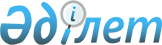 О некоторых вопросах вывоза нефтепродуктов с территории Республики КазахстанСовместный приказ Министра энергетики Республики Казахстан от 20 июня 2022 года № 215, Председателя Комитета национальной безопасности Республики Казахстан от 22 июня 2022 года № 515/қе-қа, Заместителя Премьер-Министра - Министра финансов Республики Казахстан от 22 июня 2022 года № 612 и Министра внутренних дел Республики Казахстан от 22 июня 2022 года № 513. Зарегистрирован в Министерстве юстиции Республики Казахстан 1 июля 2022 года № 28670
      В соответствии с подпунктом 11) пункта 1 статьи 6 и подпунктом 1) пункта 2 статьи 22 Закона Республики Казахстан "О национальной безопасности Республики Казахстан", со статьей 29 Договора о Евразийском экономическом союзе, а также разделом 10 Приложения 7 к Договору ПРИКАЗЫВАЕМ:
      1. Ввести запрет сроком на шесть месяцев на вывоз с территории Республики Казахстан автомобильным транспортом бензинов, дизельного топлива и отдельных видов нефтепродуктов (ТН ВЭД ЕАЭС 2709 00, 2710, 2902, 3403, 3811, 3826 00), за исключением смазочных масел (ТН ВЭД ЕАЭС 2710 19 820 0, 2710 19 840 0, 2710 19 860 0, 2710 19 880 0, 2710 19 920 0, 2710 19 940 0, 2710 19 980 0, 3403 19 900 0, 3403 91 000 0), за исключением вывоза в бензобаках, предусмотренных заводом-изготовителем автомобильных транспортных средств, а также в отдельных емкостях объемом не более 20 литров.
      2. Комитету государственных доходов Министерства финансов Республики Казахстан при взаимодействии с Пограничной службой Комитета национальной безопасности Республики Казахстан в пределах своей компетенции принять необходимые меры по обеспечению исполнения пункта 1 настоящего совместного приказа в установленном законодательством Республики Казахстан порядке.
      3. Министерству внутренних дел Республики Казахстан в пределах своей компетенции оказать содействие по недопущению случаев вывоза товаров, указанных в пункте 1 настоящего совместного приказа, в бензобаках, несоответствующих стандартам, предусмотренным заводом-изготовителем автомобильных транспортных средств, а также в отдельных емкостях объемом более 20 литров.
      4. Департаменту транспортировки и переработки нефти Министерства энергетики Республики Казахстан уведомить Министерство торговли и интеграции Республики Казахстан о необходимости в установленном порядке информировать Евразийскую экономическую комиссию о введении указанного в пункте 1 настоящего совместного приказа запрета.
      5. Департаменту транспортировки и переработки нефти Министерства энергетики Республики Казахстан в установленном законодательством Республики Казахстан порядке обеспечить:
      1) государственную регистрацию настоящего совместного приказа в Министерстве юстиции Республики Казахстан;
      2) размещение настоящего совместного приказа на интернет-ресурсе Министерства энергетики Республики Казахстан;
      3) в течение десяти календарных дней со дня государственной регистрации настоящего совместного приказа в Министерстве юстиции Республики Казахстан представление в Департамент юридической службы Министерства энергетики Республики Казахстан сведений об исполнении мероприятий, предусмотренных подпунктами 1) и 2) настоящего пункта.
      6. Контроль за исполнением настоящего совместного приказа возложить на курирующих соответствующее направление вице-министров энергетики, финансов, внутренних дел и заместителя Председателя Комитета национальной безопасности Республики Казахстан – Директора Пограничной службы.
      7. Настоящий совместный приказ вводится в действие по истечении десяти календарных дней после дня его первого официального опубликования.
      "СОГЛАСОВАН"Министерство индустриии инфраструктурного развитияРеспублики Казахстан
      "СОГЛАСОВАН"Министерство торговли и интеграцииРеспублики Казахстан
      "СОГЛАСОВАН"Министерство национальной экономикиРеспублики Казахстан
					© 2012. РГП на ПХВ «Институт законодательства и правовой информации Республики Казахстан» Министерства юстиции Республики Казахстан
				
      Заместитель Премьер-Министра- Министр финансовРеспублики Казахстан

__________ Е. Жамаубаев

      Министр внутренних делРеспублики Казахстан

__________ М. Ахметжанов

      Председатель Комитетанациональной безопасностиРеспублики Казахстан

__________ Е. Сагимбаев

      Министр энергетикиРеспублики Казахстан

__________ Б. Акчулаков
